Equal Opportunities Learner’s Charter“Everyone has a part to play in ensuring we achieve equality of opportunity. We believethat a positive attitude towards equality and diversity is right for our people, our clients and our business suppliers. This means that we must encourage all our people to welcome diversity and respect each person’s individuality”.Amanda Joy Harrison 	Director of StudiesThe following Learner Charter has been drawn up stating the standards of service you can expect to receive as a learner of The NCCH.Using the The NCCH you can expect…to receive a highly quality learning experienceto be given equal opportunities and treated fairlyto be treated with courtesyto have access to advice, guidance and support to ensure your choices are informed ones and that your learning needs are metto learn in a healthy and safe environmentto be provided with timely and appropriate information on your progressto have staff listen to any issues, suggestions or concerns you may have, and to respond in a relevant mannerIn turn as a customer of The NCCH we would like you to:be fully committed to your coursetreat our staff with courtesyprovide us with appropriate information to help us meet your learning and assessment needsensure that your behaviour contributes to a healthy and safe environmentabide by any rules specifically relating to online assessmentcommunicate issues, suggestions or concerns using the procedures outlined in your Student Handbook.If for any reason you wish to make a formal complaint, then please access our formal complaints procedure on the website or email info@thenortherncollegeofclinicalhypnotherapy.co.uk   This policy has been approved & authorised by: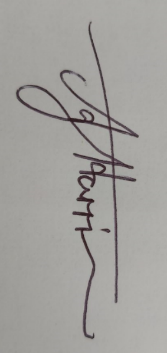 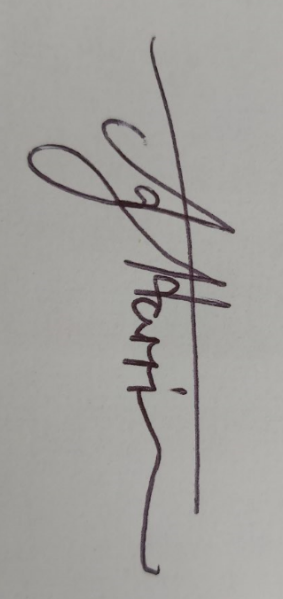 